云南省建造师协会App“JZS”下载方法方法一：华为、小米、oppo 、vivo、联想、苹果等品牌手机在手机的应用市场（商店/APP STORE）中搜索到“JZS”（小米手机搜索后拉到底部，点“豌豆荚搜索”）,点击安装后，即可使用。方法二：先下载“应用宝”，然后在“应用宝”中搜索到“JZS”，点击安装后，即可使用。方法三：扫码下载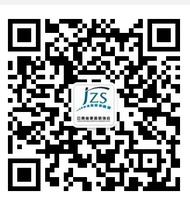 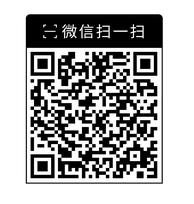 云南省建造师协会                              应用宝